ANALISIS BELANJA MODAL DANSISALEBIHPEMBIAYAAN ANGGARAN PADA KABUPATEN PADANG LAWAS UTARASKRIPSI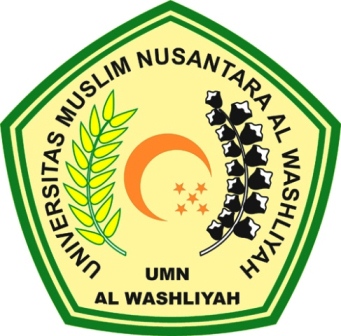 OLEH:NIDA SARI HARAHAPNPM: 163224017JURUSAN AKUNTANSI FAKULTAS EKONOMIUNIVERSITAS MUSLIM NUSANTARA AL WASLIYAHMEDAN2020ABSTRAKANALISIS BELANJA MODAL DAN SISA LEBIH PEMBIAYAAN ANGGARAN PADA DINAS PEKERJAAN UMUM DANPENATAAN RUANG KABUPATENPADANG LAWAS UTARANIDA SARI HARAHAPNPM : 163224017Penelitian ini bertujuan untuk mengetahui dan menganalisis Belanja Modal Dan Sisa Lebih Pembiayaan Anggaran Pada Dinas Pekerjaan Umum Dan Penataan Ruang Kabupaten Padang Lawas Utara. Dalam penelitian ini menggunakan teknik pengumpulan data yaitu wawancara, sedangkan metode penelitian yang digunakan adalah dengan menggunakan pendekatan deskriptif.Dari analisis terjadinya penurunan belanja modal dan sisa lebih pembiayaan anggaran yang meningkat setiap tahunnya maka dapat dilihat bahwa kinerja Dinas Pekerjaan Umum dan Penataan Ruang Kabupaten Padang Lawas Utara kurang baik. Karena pemerintah belum memanfaatkan APBD dengan baikn khususnya dalam Belanja Daerah. Pemerintah juga belum tepat dalam menyajikan APBD sehingga SILPA semakin meningkat dan kriteria efesiensi belanja Dinas Pekerjaan Umum dan Peanataan Ruang Kabupaten Padang Lawas Utara tidak efesien karena rasionya lebih dari 100%. Namun realisasi belanjanya tidak pernah melebihi yang dianggarkan.Kata Kunci : Belanja Modal, Sisa Lebih Pembiayaan Anggaran (SILPA)